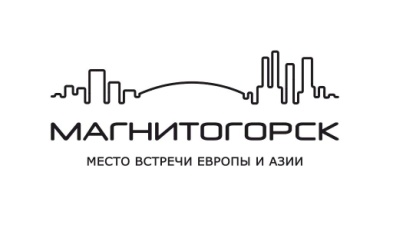 МУНИЦИПАЛЬНОЕ ДОШКОЛЬНОЕ ОБРАЗОВАТЕЛЬНОЕ УЧРЕЖДЕНИЕ«ЦЕНТР РАЗВИТИЯ РЕБЁНКА–ДЕТСКИЙ САД №154»города МагнитогорскаКонспект непосредственной образовательной деятельности по нравственно-патриотическому воспитанию детей младшего дошкольного возраста Тема: «Россия – Родина моя»составила: воспитатель МДОУ «ЦРР – д/с № 154»                                                                     Исянгильдина Рузалия Рамазановна город Магнитогорск Июнь  2022 г.Цель: формировать нравственно-патриотические чувства у детей младшего дошкольного возраста. Задачи: Образовательные:Познакомить детей с флагом России. Дать представление о российском триколоре.Развивающие:Обобщить знания детей о растительном и животном мире родного края (кустарники, деревья, животные и птицы лесов города Магнитогорска). Закрепить понятие «Россия». Воспитательные:Воспитывать уважительное отношение к Российской геральдике. Предварительная работа: рассматривание иллюстраций по военной тематике, изображения флага России; работа над текстом стихотворения о флаге России. Пособия и материалы: картинки с изображением солдата, Российского флага. Активизация словаря: страна, Родина, Россия, российский флаг, солдат, армия, военный парад. Обогащение словаря: свобода, гордость слова, покров, могучая держава, единство, сила, контур. Ход занятия:Воспитатель:Вот мы руки развели, Словно удивились.И друг другу до земли в пояс поклонились!Наклонились, выпрямились, Наклонились, выпрямились.Ниже, ниже, не ленись, Поклонись и улыбнись.Дети повторяют слова и движения.Воспитатель: Посмотрите, ребята, сколько к нам гостей пришло. Давайте и им улыбнемся. Воспитатель: Ребята, на земле много разных стран. Как называется страна, в которой мы живем?  Дети отвечают - Россия.  Воспитатель: Вы любите путешествовать? Я предлагаю вам отправиться в путешествие по нашей Родине на автобусе. Ответы детей. Дети садятся за макетом автобуса на стулья, стоящие друг за другом. Воспитатель: Отправляемся. Счастливого пути! Дети машут руками, прощаются. Исполняется песня «Голубой автобус» Воспитатель:- Остановка. Наша первая остановка называется «Лесная». Какие деревья растут в лесах нашей Родины? Дети рассматривают картинки деревьев, расположенных на шкафахОтветы детей. Воспитатель:  Какие птицы живут на территории России? (картинки птиц) Ответы детей. Воспитатель:- Какие животные обитают в лесах нашей Родины? (картинки животных) Ответы детей. - Молодцы. Поехали дальше. Воспитатель:- Остановка «Военная». Дети выходят из автобуса, слышится марш. Воспитатель: Какая это музыка? Ответы детей. Воспитатель: Кто под нее марширует (солдаты). Звучит марш на военных парадах (звучит запись). Под эту музыку маршируют солдаты. Воспитатель: Посмотрите, ребята, на этой картинке кто-то изображен. Кто это? (солдат). Ответы детей. Воспитатель: А, как вы догадались, что это солдат? Да, он одет в форму и у него в руках оружие. Воспитатель: Правильно! Молодцы! Когда много солдат, то получается целая армия! Как вы думаете, ребята, для чего же нужна армия? Ответы детей. Воспитатель: Да, ребята, чтобы защищать людей нашей огромной Родины от тех, кто захочет напасть на нее, т. е. от врагов. Для того, чтобы защищать нашу Родину солдаты много тренируются, чтобы стать сильными, храбрыми. А мы хотим стать такими как они? Ответы детей. Воспитатель: Для этого нам надо тоже потренироваться. Физкультминутка. 1,2- стоит ракета, 3,4 — самолет. 1,2- хлопок в ладоши, а потом на каждый счет. 1,2,3,4- руки выше, плечи шире.1, 2, 3,4 — и на месте походили. Как солдаты на параде, Мы шагаем ряд за ряд. Левой — раз, правой — два, Посмотрите все на нас! Воспитатель: Ребята, давайте пройдем к столам. Дети садятся за столы. - Посмотрите, как вы думаете, что это? (на доске картинка с изображением флага) –Воспитатель: Ребята, это флаг нашей Родины. Давайте посмотрим: какие цвета есть у нашего флага. Ответы детей1 ребенок: Я – белый цвет – свобода, гордость, слава. 2 ребенок: Я – синий цвет – покров родной страны. 3 ребенок: Я – красный цвет – могучая держава. Все: Все вместе мы – едины и сильны! Закрепление с детьми расположения цветов флага России. Посмотрите, ребята, у солдата есть флаг, он им гордится, и мы с вами должны гордиться своей страной.Воспитатель: Молодцы, ребята. О чем мы сегодня говорили? Что мы увидели? А вам понравилось наше путешествие? Ответы детей. - В конце нашего путешествия я хочу прочитать вам стихотворение Татьяны Боковой «Наша Родина» Родина – слово большое, большое! Пусть не бывает на свете чудес, Если сказать это слово с душою, Глубже морей оно, выше небес! В нем умещается ровно полмира: Мама и папа, соседи, друзья. Город родимый, родная квартира, Бабушка, школа, котенок … и я. Зайчик солнечный в ладошке, Куст сирени за окошком И на щечке родинка – Это тоже Родина.Воспитатель: Закончилось наше путешествие по нашей Родине. Давайте, ребята, вспомним, что мы сегодня узнали? (ответы детей).Молодцы, все запомнили. А теперь садимся опять в автобус и возвращаемся в детский сад.